Cumberland HouseNewsLetter Spring 2024Warmer days Mean being more activeActive Sefton has a whole range of activities available.  The booklet which is available in surgery offers cycling, Nordic walks and various activities.  See online here http://activetravelsefton.co.uk  You can attend some activities free of charge after completing a registration form.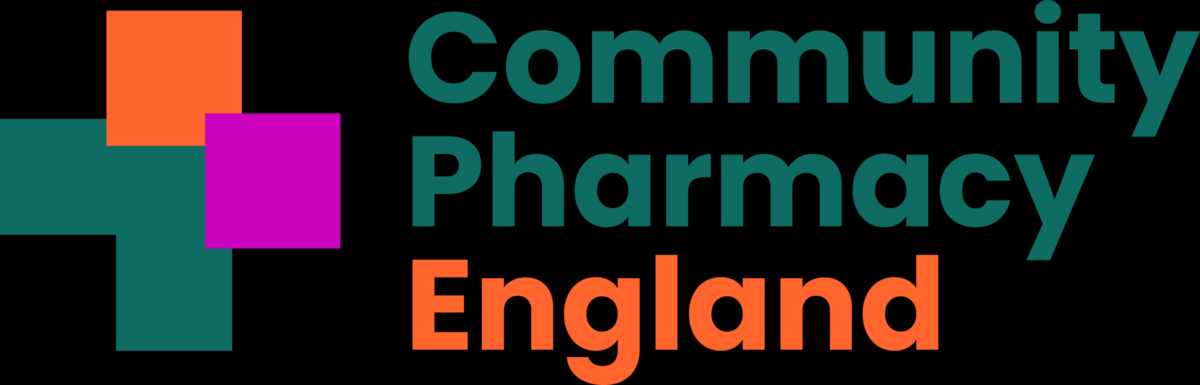 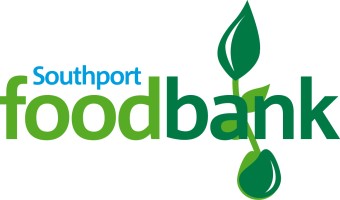 You can also become a walk leader.  Interested?  Pick up a newsletter from various places including cafes or your surgery or call 0345 1400845.Pastures NewWe are sad to say that our highly regarded in-house pharmacist Mark Thornton-Jones will be moving on in June.  Mark has successfully secured a post in Liverpool heading up a large group of practices.  Also moving back to her community nursing post, Nurse Buist will be leaving the surgery to return to District Nursing.I’m sure you will wish them both well on their new adventures.Vaccinate against measles! It’s never too late!Use our blood pressure machine located in our reception area!Spring COVID-19 boosterThe living well bus is touring the local area to deliver boosters to eligible people. The booster is availble to ADULTS WHO ARE 75 AND OVERRESIDENTS IN CARE HOMES FOR OLDER ADULTSINDIVIDUALS 6 MONTHS OR OLDER AND IMMUNOSUPRESSED The living Well Bus can also help with checking blood presure, cholesterol tests and referrals to Talking Therapies.  https://www.cwp.nhs.uk/livingwellserviceNHS Digital Weight Management Programmehttps://www.england.nhs.uk/digital-weight-management/how-to-access-the-programme/Criteria  for referral is shown on the above link.  If you ask our reception we can text the link to you.